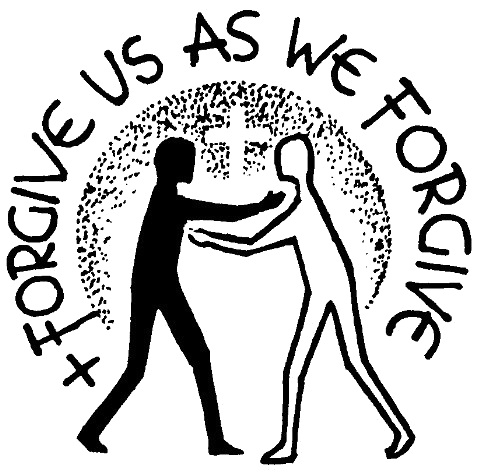 (Family Name)_________________________________________________________(Child Name) (Family E-mail Address for UPDATES)(Preferred Phone Contact Information: home/cell)Volunteers Needed______ Yes, I am able to help as a group facilitator for the retreat on November 8, from 8:30am to 12:00.  I understand more information will be sent to me as the date approaches.______ Yes, I am able to be a kitchen helper for the retreat on November 8. I will help prepare a light snack for candidates and parents after the 10:00am mass.  I understand more information will be sent to me as the date approaches.______ Yes, I am able to prepare a dessert or snack for the social following the Rite of Reconciliation on November 18. (Arrive 10-15 minutes ahead)______ Yes, I am able to provide a drink for the social following the Rite of Reconciliation on November 18. (Arrive 10-15 minutes ahead)Please returning this form to the STM Faith Formation Office by October 7, 2015  